Resurrection Catholic School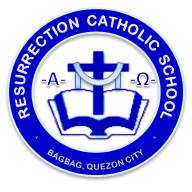 Bagbag, Novaliches, Q.C.Telefax No. 418-3154APPLICATION FORMPreschool DepartmentS.Y. 2016 -  2017Grade/Level: _________________Name: ____________________________________________________________________            Surname 					First Name					M.IDate of Birth: _________________		    	Place of Birth: ______________________                           MM/DD/YYYYAge: _________________________			Contact No.: _______________________Religion: _____________________			Sex: ______________________________Address: __________________________________________________________________Father: ___________________________________________________________________              Surname 					First Name					M.IOccupation: ___________________ Religion: ____________ Contact No.: ____________  Mother: ___________________________________________________________________              Surname 					First Name					M.IOccupation: ___________________ Religion: ____________ Contact No.: ____________  SCHOOL/S ATTENDED IN THE PREVIOUS YEARS____________________						         ____________________     Father’s Signature								    Mother’s SignatureRequirements for AdmissionA photocopy of the child’s report card showing the latest grades. The average should not be less than 83% for Grade 1 applicants and 85% and above for grades 2 – 6 applicants. If the school grading is non-graded, kindly ask for a certification stating the numerical equivalent at least of the child’s average for the latest grading period.Photocopy of the Baptismal and Birth Certificate. Please bring original copies for verification.Letter of recommendation from the School Head or the Principal.Two ( 2 ) recent I.D. pictures ( 1 x 1 , white background ).Alien Certificates of Registration ( ACR ) for foreigners.Non-Catholics applicants are required to meet certain conditions for enrollment aside from passing the Admission Test. Hence their parents are obliged to see  the School Director for an interview.Examination Fee: ( Php 350.00 )   --------------------------------------------------------------------------------------------------------------------Date of Examination: 	___________________Time:                         	___________________Application Received by: ___________________Date:				___________________Resurrection Catholic SchoolBagbag, Novaliches, Q.C.Telefax No. 418-3154APPLICATION FORMElementary DepartmentS.Y. 2016 -  2017Grade/Level: _________________Name: ____________________________________________________________________            Surname 					First Name					M.IDate of Birth: _________________		    	Place of Birth: ______________________                           MM/DD/YYYYAge: _________________________			Contact No.: _______________________Religion: _____________________			Sex: ______________________________Address: __________________________________________________________________Father: ___________________________________________________________________              Surname 					First Name					M.IOccupation: ___________________ Religion: ____________ Contact No.: ____________  Mother: ___________________________________________________________________              Surname 					First Name					M.IOccupation: ___________________ Religion: ____________ Contact No.: ____________  SCHOOL/S ATTENDED IN THE PREVIOUS YEARS____________________						         ____________________     Father’s Signature								    Mother’s SignatureRequirements for AdmissionA photocopy of the child’s report card showing the latest grades. The average should not be less than 83% for Grade 1 applicants and 85% and above for grades 2 – 6 applicants. If the school grading is non-graded, kindly ask for a certification stating the numerical equivalent at least of the child’s average for the latest grading period.Photocopy of the Baptismal and Birth Certificate. Please bring original copies for verification.Letter of recommendation from  the School Head or the Principal.Two ( 2 ) recent I.D. pictures ( 1 x 1 , white background ).Alien Certificates of Registration ( ACR ) for foreigners.Non-Catholics applicants are required to meet certain conditions for enrollment aside from passing the Admission Test. Hence their parents are obliged to see  the School Director for an interview.Examination Fee: ( Php 350.00 )   --------------------------------------------------------------------------------------------------------------------Date of Examination: 	___________________Time:                         	___________________Application Received by: ___________________Date:				___________________School YearName of SchoolGrade LevelAverageSchool YearName of SchoolGrade LevelAverage